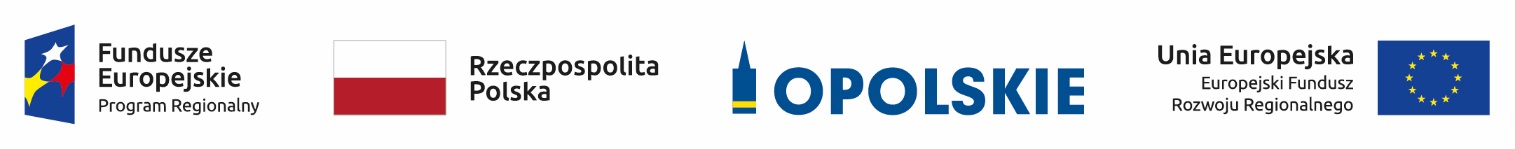 Lista projektów wybranych do dofinansowania w trybie konkursowym w ramach II naboru do poddziałania 3.2.2  Efektywność energetyczna w budynkach publicznych  Aglomeracji Opolskiej, Opracowano na podstawie:Uchwały Zarządu Województwa Opolskiego nr 6235/2018 z dnia 15 października 2018 roku w sprawie rozstrzygnięcia konkursu nr RPOP.03.02.02-IP.03-16-001/18 w ramach Regionalnego Programu Operacyjnego Województwa Opolskiego na lata 2014-2020, Osi priorytetowej III Gospodarka niskoemisyjna, Poddziałania 3.2.2  Efektywność energetyczna w budynkach publicznych  Aglomeracji Opolskiej oraz Uchwały Zarządu Województwa Opolskiego nr 6236/201 z dnia 15 października 2018 roku w sprawie zmiany uchwały nr 6235/2018 z dnia 15 października 2018 roku w sprawie rozstrzygnięcia konkursu nr RPOP.03.02.02-IP.03-16-001/18 w ramach Regionalnego Programu Operacyjnego Województwa Opolskiego na lata 2014-2020, Osi priorytetowej III Gospodarka niskoemisyjna, Poddziałania 3.2.2  Efektywność energetyczna w budynkach publicznych  Aglomeracji Opolskiej.Lp.Nazwa wnioskodawcyTytuł projektuCałkowita wartość projektu[PLN]Kwotawnioskowanegodofinansowania[PLN]Wynikoceny[%]Lp.Nazwa wnioskodawcyTytuł projektuCałkowita wartość projektu[PLN]Kwotawnioskowanegodofinansowania[PLN]Wynikoceny[%]1.Gmina WalceTermomodernizacja budynku Publicznego Przedszkola w Straduni.841 676,60371 810,5682.812.Gmina KomprachciceTermomodernizacja budynku Publicznej Szkoły Podstawowej w Domecku.1 172 367,69936 721,7771.883.Gmina ChrząstowiceTermomodernizacja budynku klubu samorządowego z remizą OSP w Chrząstowicach737 858,83479 534,4367.194.Gmina NiemodlinTermomodernizacja budynku Ośrodka Kultury w Niemodlinie z dostosowaniem dla osób niepełnosprawnych – V oraz VI etap.3 259 229,081 199 824,3265.635.GMINA LEWIN BRZESKIPoprawa efektywności energetycznej budynków użyteczności publicznej – budynków OSP w Gminie Lewin Brzeski743 797,33465 610,3864.066.Gmina PrószkówZwiększenie efektywności energetycznej w budynku OKiS w Prószkowie w zakresie termomodernizacji, przebudowy oraz nadbudowy.2 441 715,45924 160,0964.067.Gmina PopielówPrzebudowa, termomodernizacja wraz z wymianą wewnętrznej instalacji c.o., c.w.u., energii elektrycznej oraz wymiana źródła ciepła w budynku Szkoły Publicznej przy ul. Klapacz 62 w Starych Siołkowicach1 894 866,401 190 376,0460.948.Muzeum Wsi Opolskiej w OpoluTermomodernizacja i zmiana źródła ciepła na OZE budynku magazynowo - warsztatowym Muzeum Wsi Opolskiej590 339,80407 958,3954.699.Gmina Dobrzeń WielkiTermomodernizacja obiektu Zespołu Szkół w Dobrzeniu Małym1 459 313,861 090 363,6953.1310.Miasto OpoleTermomodernizacja obiektu PSP nr 14 w Opolu – etap I2 191 647,861 199 927,2053.1311.Gmina ZdzieszowiceTermomodernizacja budynku szkolnego przy ulicy Nowej 3 w Zdzieszowicach (OŚiGW) - segment G1 324 510,021 115 975,2550